המכינה הקדם צבאית "נחשון" - המדרשה הישראלית למנהיגות חברתית 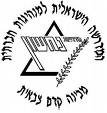 מחזור י"ח הראשון , מצודת יואב , 2015 , תשע"ה , שבוע עשרים ושתים– שבוע פנים בנושא ספורט ותזונה " כשרון מנצח משחקים, עבודת צוות ואינטיליגנציה לוקחות אליפות" ( מייקל ג'ורדן )יום א'25/1/15 ה' שבט יום ב'26/1/15 ו' שבטיום ג'27/1/15 ז' שבטיום ד'28/1/15 ח' שבטיום ה'29/1/15 ט' שבטיום ו'30/1/15 י' שבטמנחה תורןאמירצופיהאדוהאמירצופיהאדוהמובילי יוםמיכל קלנר+ רועייונתן + אראלמיקי+ דןהדר + עמיתנועם אטלי + סתיונועם אט. + דוליתורניםסתיו+ יובל אורןעדן אד.+ שנהבעומר בר + יובל נאורחיה+וולנטינהמיכל מזרחי + אלוןמאיה + נולו7:15ארוחת בוקרארוחת בוקרארוחת בוקרארוחת בוקרארוחת בוקרארוחת בוקר8:007:00 בראורשמעון- פלוסופיהאריאל- הכל בגלל מסמר קטן/ אמיר- צמרמורתיעל- קרב איגרוף/אביב- קנאביסאמיר מנחם - ספורט9:15הפסקההפסקההפסקההפסקההפסקההפסקה9:30גיורא - יהדותסיכום קמפוס ירושליםיואל רזבוזוב- מצוינותהרב יגאל – יהדות 9:30 טקס סיום האולימפיאדה10:45 נקיונות10:45זמן אקטואליהזמן אקטואליהזמן אקטואליהזמן אקטואליהזמן אקטואליהזמן אקטואליה11:00הפסקההפסקההפסקההפסקההפסקההפסקה11:3015:15 – טקס פתיחת האולימפיאדהאמיר- צמרמורת/אריאל- הכל בגלל מסמר קטן11:00 כושר גופני - אולימפינחשוןלאה שקדיאל- החברה הישראלית11:30 הכנה ליום הורים12:00 יציאה לירושלים לשבת קשר יהודי12:45זמן מובילי יוםזמן מובילי יוםזמן מובילי יוםזמן מובילי יוםזמן מובילי יוםזמן מובילי יום13:00ארוחת צהרים+ הפסקהארוחת צהרים+ הפסקהארוחת צהרים+ הפסקהארוחת צהרים+ הפסקהארוחת צהרים+ הפסקהארוחת צהרים+ הפסקה16:00עדית רומנו- השפעת התזונה על חיינוגלעד – מנהיגותגרשון וילן- חלוציות ערך ודרךפעילות תורמת 14:45 ציפי לבנישבת פרשת "בשלח" מנחה תורן  : אמיר17:15הפסקההפסקההפסקההפסקההפסקההפסקה17:45כושר גופני -  יערהפנימה דני לימור – זהות יהודית פעילות תורמת  17:00 יום הורים כניסת שבת : 16:35צאת שבת : 17:5119:00ארוחת ערב + תדרוך ציפורי לילה ארוחת ערב + תדרוך ציפורי לילה ארוחת ערב + תדרוך ציפורי לילה ארוחת ערב + תדרוך ציפורי לילה ארוחת ערב + תדרוך ציפורי לילה ארוחת ערב + תדרוך ציפורי לילה 20:00חוליות אםערב צוותאחיה קליין – הריצה של חיי הכנה ליום הוריםיום הורים21:30עיבוד יומי + תדרוך למחר + הודעותעיבוד יומי + תדרוך למחר + הודעותעיבוד יומי + תדרוך למחר + הודעותעיבוד יומי + תדרוך למחר + הודעותעיבוד יומי + תדרוך למחר + הודעותעיבוד יומי + תדרוך למחר + הודעותאפטר לו"זלימוד צוות – אמיר לינה בנווה יעקב י-ם00:30-02:30קרן + נמרודיובל י + אורידקל+ מאיהאיתן + נועהגיל + שירשנהב + עומר בר מוחה02:30-04:30אביב + עמית דולבנועם אב + יעלזהר + גילימאי + ארזעדן אד+מיקיעמית ס + יובל י04:30-06:30אלון+ חיהנועם לוטן+ עומר שדהגל+ עדן אוזנהאוריה + דורוןשני + שנהבדורון + גיל